Procédure pour MCDU⚠️ La procédure est à faire avant d’allumer les moteurs.⚠️ Si un des MCDU affiche un écran bleu uniforme, vérifier si toutes les prises de la multiprise derrière les boutons d’allumage des 2 PC sont bien branchées. Si l’écran affiche un écran bleu avec “NO SYNC”, cela veut dire que le MCDU est en configuration VGA donc changer la source derrière le MCDU avec le bouton “Source down” pour le mettre en source AV (qui est la source reliée au PC par un boitier qui le transforme en HDMI) Les MCDU (Multifonction Control & Display Unit ) présents dans le simulateur sont des MCDU de chez Airbus. Ils sont le cœur de la gestion du FMGS. L'appareil original se présente ainsi :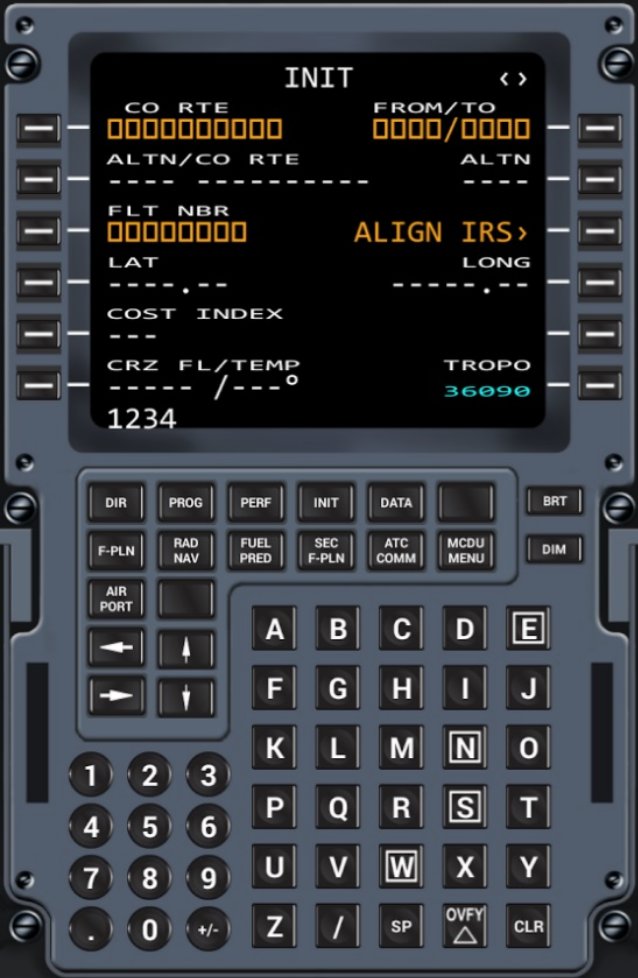 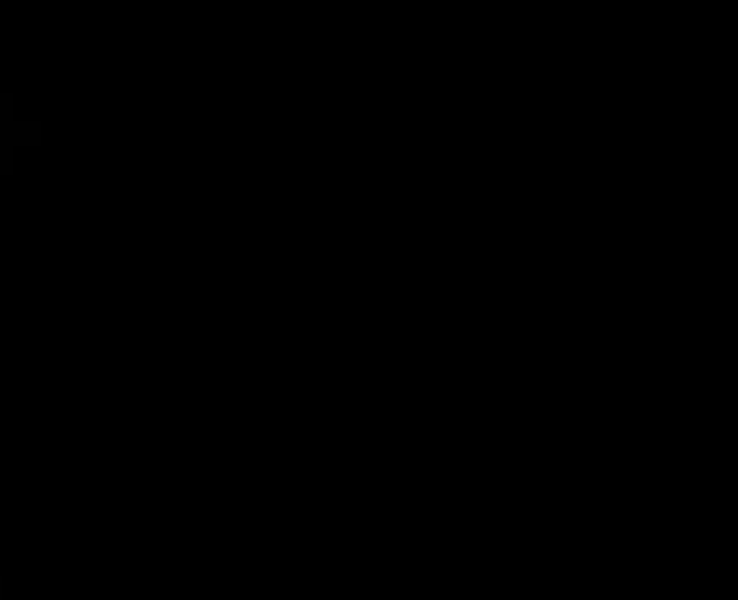 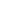 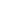 Boutons         de sélection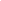 		Zone d’affichage du			texte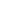 Boutons servant à 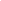 afficher les différentes pages du MCDU	Clavier alpha-numérique⚠️ Lorsque du texte s'affiche dans la zone de d’affichage du texte (ex: enter desk data, nav accur upgrad…) il faut nettoyer cette zone en appuyant sur la touche CLR (en bas à droite).⚠️ Pour obtenir une route réaliste, suivre la procédure Simbrief.⚠️Pour entrer du texte à un endroit, il faut taper le texte d’abord puis l’insérer à l’endroit voulu grâce aux boutons de sélection.Voici les étapes à suivre pour configurer le MCDU avant le décollage.Page INIT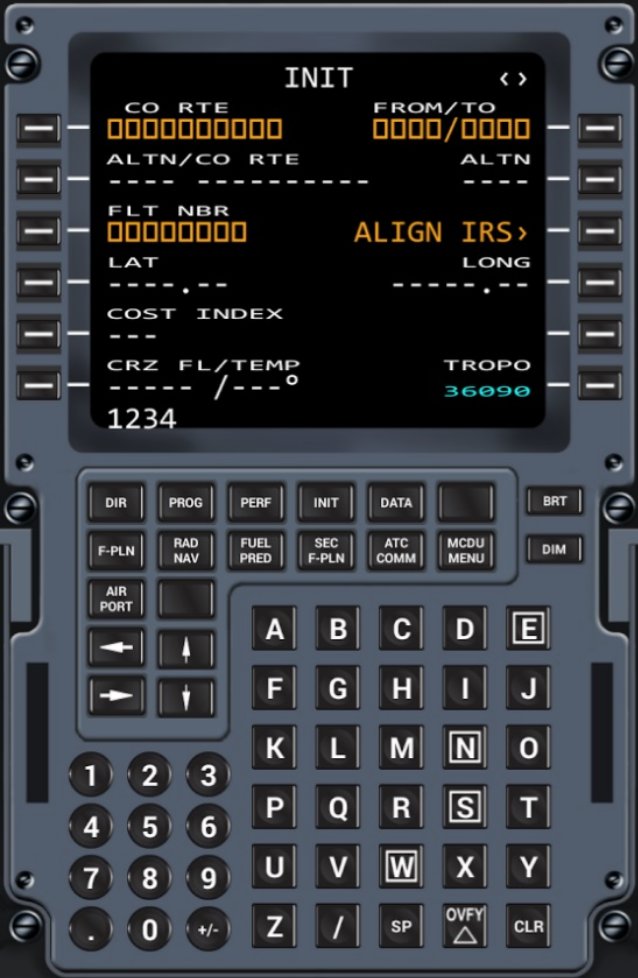 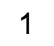 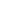 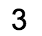 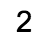 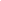 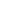 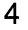 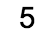 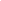 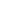 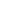 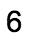 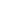 La page INIT permet de rentrer les informations de base du vol.Il faut:		FROM/TO : entrer les OACI_aéroports_départ/OACI_aéroports_arrivée. (ex: LFBD/LFBO pour Bordeaux-Toulouse) ALIGN IRS : permet d’activer les écrans PFD (écrans avec l’horizon artificielle) et les ND (écrans avec la carte)FLT NBR : entrer le numéro de volCOST INDEX : paramètre permettant l'optimisation de la trajectoire en privilégiant soit les économies de carburant soit la réduction des chargesCRZ FL/TEMP : entrer l’altitude de croisièreAppuyer sur la flèche pour aller sur la page de droite, INIT B, où se trouve les informations sur le fuel⚠️ Pour réinitialiser, si vous vous êtes trompés il suffit de retaper les informations et les insérer au bon emplacement. Exemple: Si dans FROM/TO il y a LFBD/LFBZ et que l’on veut faire un vol LFBD/LFBO, il faut écrire LFBD/LFBO avec le clavier alpha-numérique et sélectionner FROM/TO. Les informations FLT NBR, COST INDEX et CRZ FL/TEMP seront réinitialisées et FROM/TO changé pour LFBD/LFBO.Exemple pour le vol Bordeaux-Toulouse: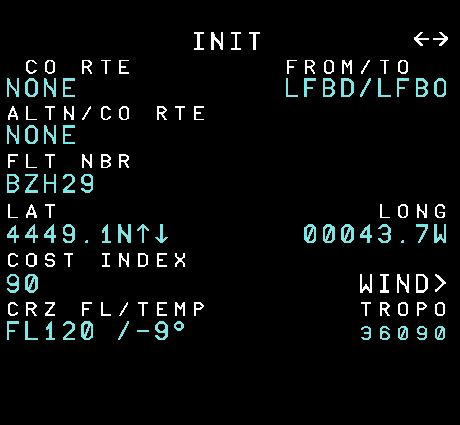 II.      Page INIT B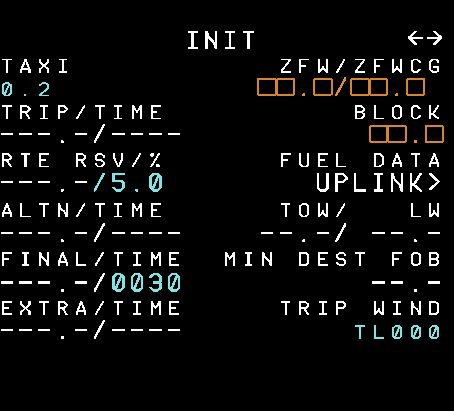 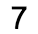 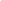 Sélectionner FUEL DATA et les informations vont se remplir automatiquement.Exemple pour le vol Bordeaux-Toulouse: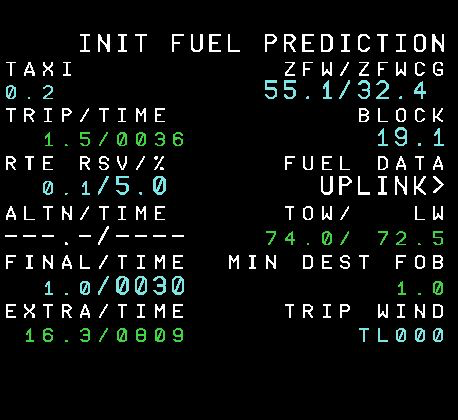 III.    Page F-PLN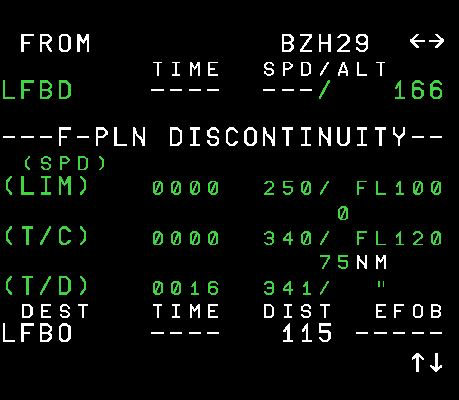 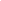 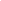 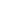 Il faut :Sélectionner l'aéroport de départ, en appuyant sur le bouton de sélection tout en haut à gauche.Sélectionner DEPARTURE puis:Sélectionner une piste de décollageSélectionner une SID (trajectoire de départ)Confirmer la piste de décollage et la SID en cliquant sur INSERTExemple pour le vol Bordeaux-Toulouse:				2.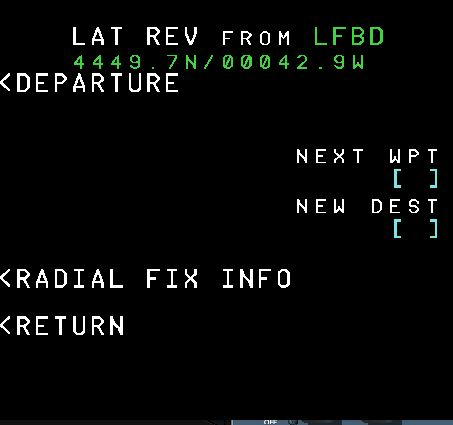 On sélectionne la piste 5             b. On selectionne SAU5Q (voir procédure simbrief)  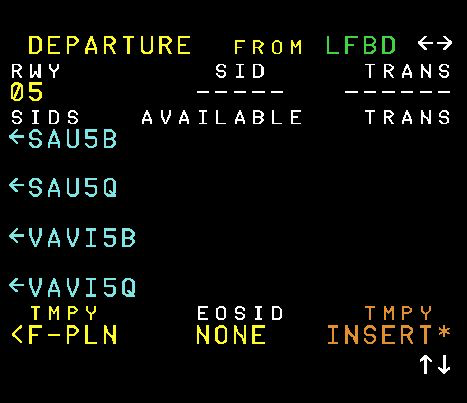 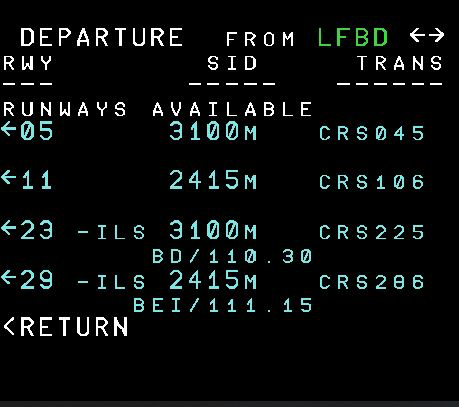  			  c.  Confirmer la sélection en sélectionnant INSERT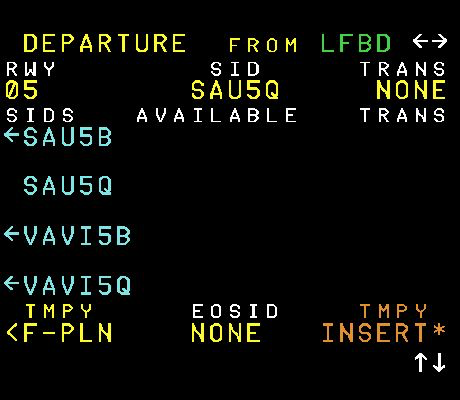 Confirmer les points intermédiaires de la SID:Sélectionner le dernier point de la SIDSélectionner AIRWAYSDans VIA entrer la route aérienneDans TO entrer le prochain point de la routeSélectionner INSERT pour confirmerExemple pour le vol Bordeaux-Toulouse:a. Sélectionner le dernier point de la SID, SAU	b. Sélectionner AIRWAYS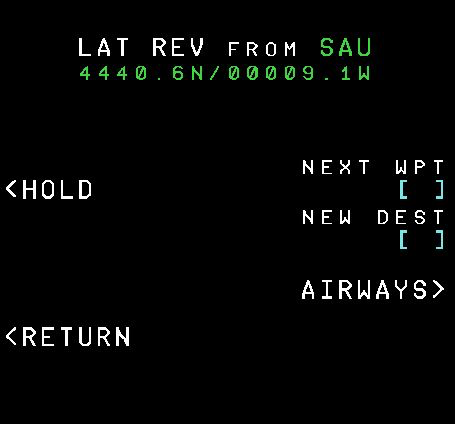 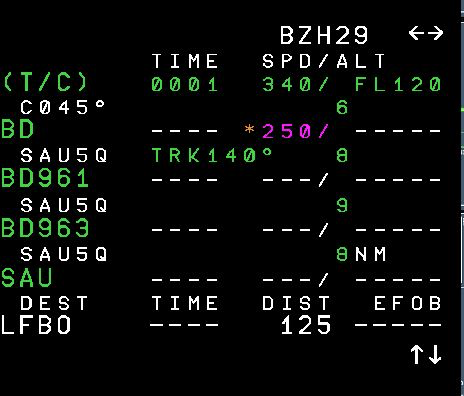 c. Entrer A25 dans VIA d. Entrer AGN dans TO e. Sélectionner INSERT pour confirmer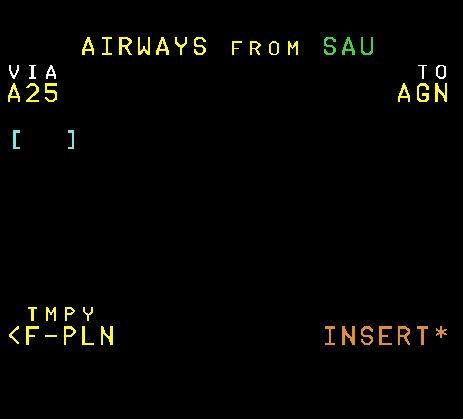 Sélectionner l'aéroport d’arrivéeSélectionner ARRIVAL puis:  						Sélectionner une piste d'atterrissageSélectionner une STAR (trajectoire d’arrivée)Confirmer la piste d'atterrissage et la STAR en cliquant sur INSERTExemple pour le vol Bordeaux-Toulouse:4.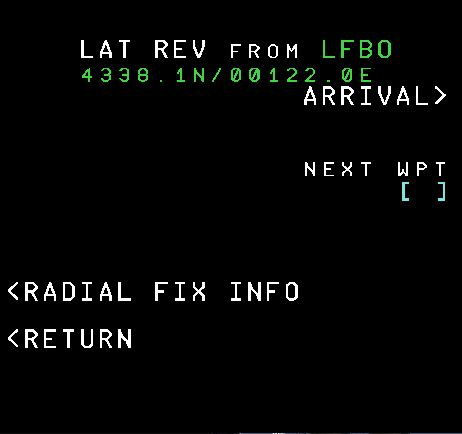   a. Sélectionner la piste d’atterrissage ILS14R          b. Sélectionner la STAR AGN6T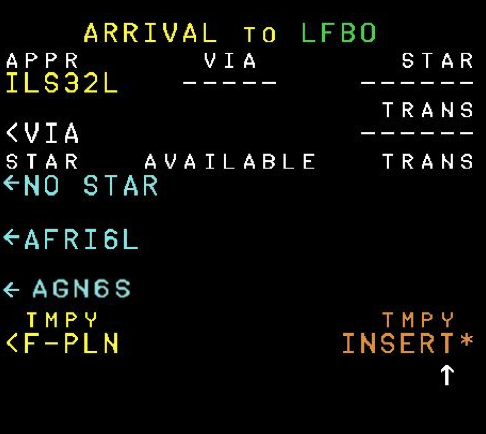 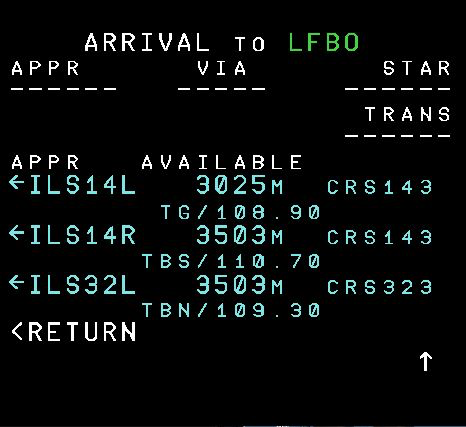 c. Sélectionner INSERT pour confirmer la sélection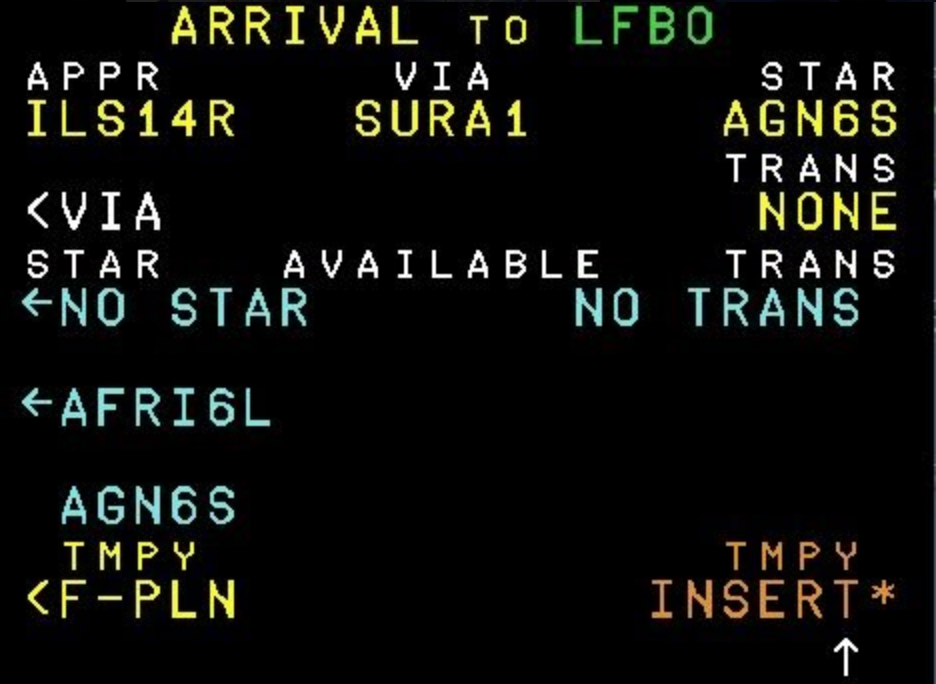 ⚠️Si vous vous êtes trompé de SID ou de STAR il suffit de refaire la procédure de l’étape. Si vous avez sélectionné une mauvaise SID reprise au 1. et si vous avez sélectionné une mauvaise STAR reprendre au 4.III. Page PERF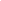 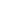 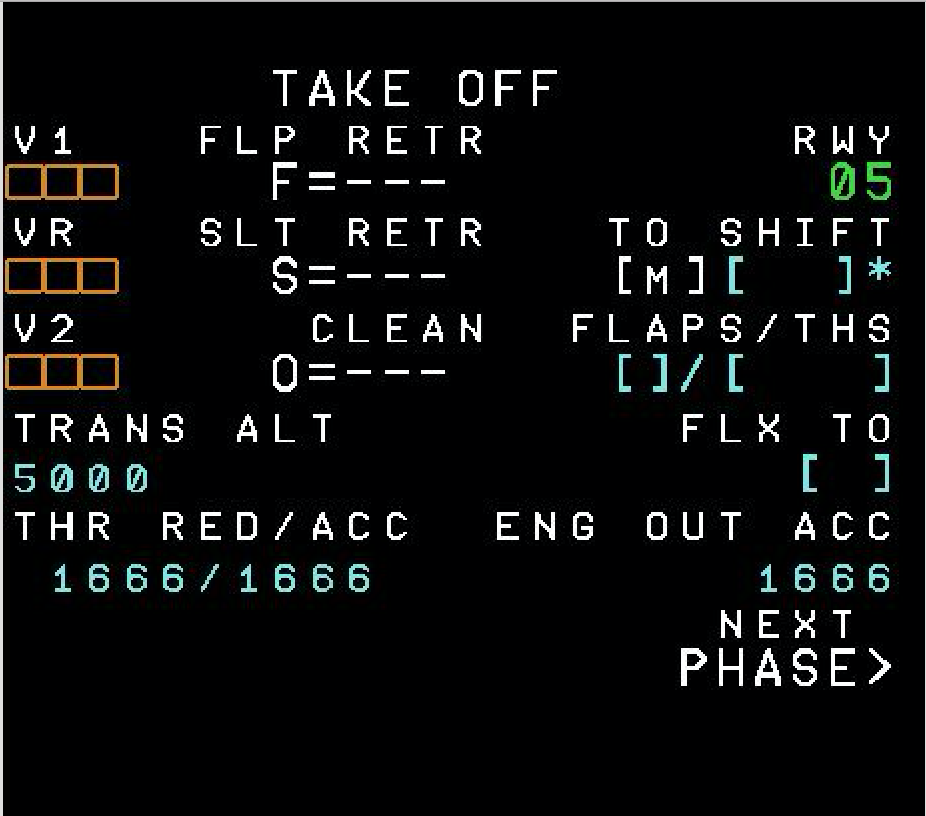 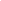 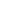 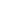 Il faut entrer les informations suivantes:V1 : entrer la vitesse limite pour arrêter le décollageVR : entrer la vitesse de rotationV2 : entrer la vitesse de sécurité décollage en cas de panneFLAPS : position décollageExemple pour le vol Bordeaux-Toulouse: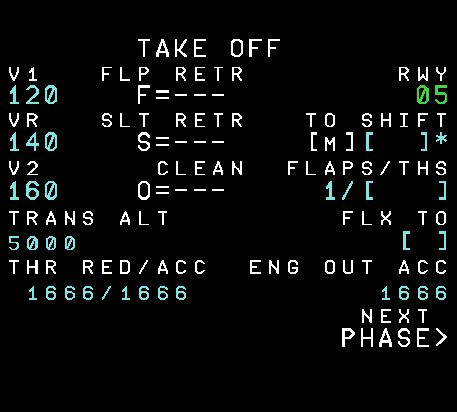 